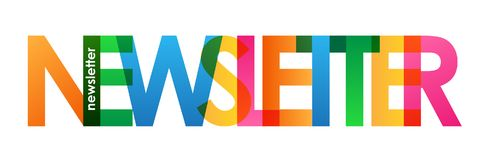 November 1, 2022Thanks to all the families, volunteers, teachers and staff that helped to make Halloween so special. 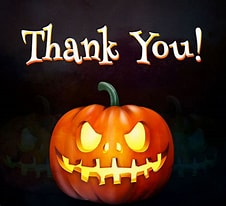 Hot lunch:   Please remember to order hot lunch each week or each month-you may order up until the night before.  We have a warmer now which will keep the food warmer for those with a later lunch time!  The link to order hot lunch is:https://www.lunchboxprogram.com/Turkey trot:  Turkey trot coming soon on Tuesday, November 22nd. Details to follow. If you would like to order a sweatshirt follow the link below. https://stcasimirturkey22.itemorder.com/Candy money: We are still waiting for a few families to turn in their envelopes. Please do so this week. Field trips next week: Tuesday; Grade 1Wednesday: Grades 7 and 8 - rope course at Msgr. Dwyer Retreat House -need permission slip and consent form by Friday 11/4Wednesday: Grade 6: McFadden art and Glass DesignGrades close: Just a reminder that grades close for the first trimester on November 22nd. No work can be accepted after that day. Lenten foods: Are you looking to earn plenty of volunteer hours and fundraising profit and have fun in the process?!  This is our largest fundraiser.The Lenten Foods committee is looking for 1-3 individuals who could commit to 2-3 days (daytime hours like 10am-3pm) during Lent (approximate dates Feb 22, 2023-April 5th) to be a Daytime Coordinator present in our cafeteria for Lenten Foods. It does NOT require any experience and you would be a "point person" for all of our volunteers who will be helping with Lenten Foods.  If you are interested please email Kelli @ kgirolami@stcasimirschool.usThe same committee is also looking for a volunteer to train to learn how to do orders for Lenten Foods....this does not require being present every day but it does require a lot of ordering, communicating, and some running to pick up items from "The Restaurant Store'' and some other local places.  The first couple of weeks you would volunteer with the person who has been doing the ordering for the last couple of years.  If interested in doing orders please email Kelli @ kgirolami@stcasimirschool.us